КОМПЛЕКСНЫЙ ПЛАН МЕРОПРИЯТИЙпо противодействию идеологии терроризма и экстремизма в МКОУ КСОШна 2019 – 2020 учебный годНормативные документы.Указ Президента РФ от 14 июня 2012 № 851 «О порядке установления уровней террористической опасности, предусматривающих принятие дополнительных мер по обеспечению безопасности личности, общества и государства».Комплексный план противодействия идеологии терроризма в РФ на 2013-2018 годы, утвержденный Президентом РФ 26.04.2013 г. № Пр. – 1069.Цель:преодоление элементов негативного отношения молодёжи к представителям иных национальностей, укрепление стабильности и согласия в обществе, недопущение нарушений молодёжи общественного порядка.Задачи:Организация просветительской деятельности, направленной на профилактику экстремизма.Формирование толерантного сознания и национальной терпимости у обучающихся.Выявлять и преодолевать распространение негативных тенденций, тормозящих социальное и культурное развитие обучающихся.Способствовать достижению необходимого уровня (в пределах познавательных способностей) правовой культуры воспитанников как основы толерантного сознания и поведения.Способствовать формированию позитивных ценностей и установок на уважение, принятие и понимание богатого многообразия культур народов России, их традиций и этнических ценностей.Ожидаемые результаты реализации Плана мероприятий.Совершенствование форм и методов работы по противодействию и профилактике экстремизма.Распространение культуры интернационализма, согласия, национальной и религиозной терпимости в среде воспитанников.Гармонизация межнациональных отношений, повышение уровня этносоциальной комфортности.Формирование нетерпимости ко всем факторам экстремистских проявлений, а также толерантного сознания, позитивных установок к представителям иных этнических сообществ.Формирование единого информационного пространства для пропаганды и распространения на территории  МКОУ КСОШ идей толерантности, гражданской солидарности, уважения к другим культурам.МКОУ «Калининаульская СОШ им. Героя России Гайирханова М.М.»	  Утверждаю:        Директор_______/Корголоева З.А./КОМПЛЕКСНЫЙПЛАНМЕРОПРИЯТИЙпопротиводействиюидеологиитерроризмаиэкстремизмана 2019 – 2020 учебныйгод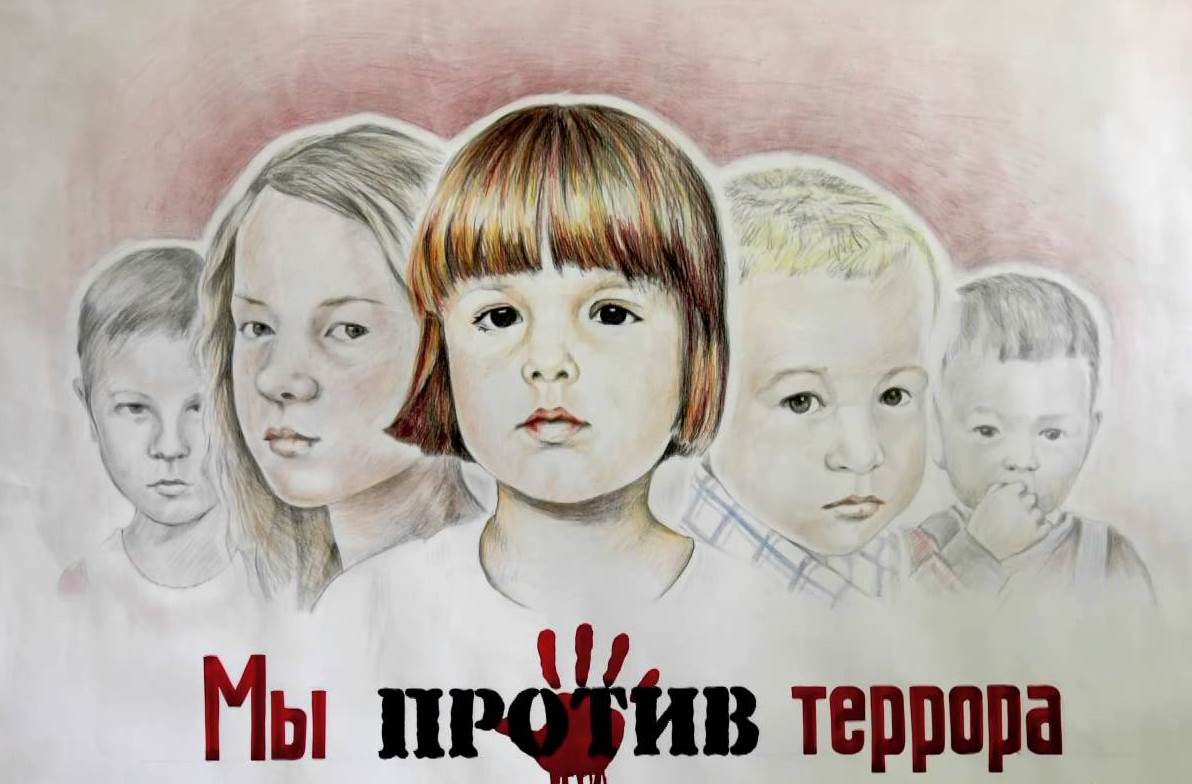 Зам по ВР________Хаджиева З.П.п.п.Наименование мероприятийСрок исполненияОтветственныйза исполнениеОтметка о выполнении1Проведение обследования МКОУ КСОШ  на предмет оценки уровня их антитеррористической защищенности и готовности к новому учебному году.АвгустДиректор школы, Зам по безопасности2Разработка плана мероприятий по противодействию идеологииэкстремизма и терроризма среди обучающихся.СентябрьЗаместитель директорапо ВР 3Составление социального паспорта школы, классов.СентябрьСоциальный педагог Темиргишиева М.4Акция «Беслан мы помним твое горе»сентябрьХаджиева З.П. Исмаилова З.М.5Внеклассные мероприятия, классные часы, конкурсы ко дню солидарности сентябрьКл руководители,педагог-организаторы67Мониторинг изучения интересов и потребностей обучающихся, изучение национального состава класса, их особенностей:диагностическая работа (социологический опрос) с целью изучения психологических особенностей личности обучающихся и выявление уровня толерантности; В течение годаПедагог – психолог. Социальный педагог.Классные руководители8выявление проблемных подростков склонных к непосещению занятий, уклонению от учебы, допускающих прогулы, грубость с педагогами и сверстниками, недисциплинированность, склонных к участию в неформальных молодежных группировках;выявление обучающихся, склонных к совершению правонарушений, преступлений, и обучающихся, находящихся без контроля родителей.9Контроль соблюдения пропускного режима.В течение годаДежурный администратор, вахтер10Осуществление контроля состояния зданий, сооружений, прилегающих к школе территорий на предмет противодействий экстремизму и терроризму.В течение годаАдминистрация школы11Оформление информационных наглядных материалов антиэкстремистской и антитеррористической направленности: «Мир без насилия».ДекабрьХаджиева З.П.12Заседания Совета  профилактики.МЕРОПРИЯТИЯ С ПЕДАГОГИЧЕСКИМ СОСТАВОМ1Планирование воспитательной работы по противодействию идеологииэкстремизма и терроризма среди обучающихся в соответствии с Планом воспитательным работы МКОУ КСОШ СентябрьЗаместитель директорапо ВР Хаджиева З.П. Классные руководители2Изучение и использование в практической работе:методических рекомендаций по совершенствованию системы воспитания толерантности в образовательном учреждении;В течение годаПедагогический коллективпрактических рекомендаций по формированию у подростков толерантных этнокультурных установок, воспитанию культуры мира и согласия.3Включение в содержание учебных предметов (обществознание, история и др.) тем по профилактике экстремистских проявлений, формированию законопослушного толерантного поведения обучающихся.В течение годаУчителя-предметники4Информирование классных руководителей об обучающихся «группы риска», состоящих на различного вида учётах.В течение годаСоциальный педагог Темиргишиева М.5Выступление на методическом объединении  классных руководителей: «Формы работы классных руководителей в воспитании толерантного отношения к окружающему людям».Апрель Педагог – психолог Билалова Л6Проведение дополнительных инструктажей по вопросам обеспечения комплексной безопасности, порядка действий в случае возникновения угрозы или совершения террористических актов.В течение годаКлассные руководители, учителем ОБЖ,зам по безопасности Абдуразаковым А.А.№ п/п№ п/пМероприятияСрокиСрокиОтветственныеОтветственные1.  Мероприятия по формированию навыков антитеррористического поведения учащихся, по предупреждению и противодействию экстремистской деятельности1.  Мероприятия по формированию навыков антитеррористического поведения учащихся, по предупреждению и противодействию экстремистской деятельности1.  Мероприятия по формированию навыков антитеррористического поведения учащихся, по предупреждению и противодействию экстремистской деятельности1.  Мероприятия по формированию навыков антитеррористического поведения учащихся, по предупреждению и противодействию экстремистской деятельности1.  Мероприятия по формированию навыков антитеррористического поведения учащихся, по предупреждению и противодействию экстремистской деятельности1.  Мероприятия по формированию навыков антитеррористического поведения учащихся, по предупреждению и противодействию экстремистской деятельности1.  Мероприятия по формированию навыков антитеррористического поведения учащихся, по предупреждению и противодействию экстремистской деятельности1.Проведение систематических инструктажей с обучающимися по темам:«Действия при обнаружении подозрительных взрывоопасных предметов»;«Действия при угрозе террористического акта»;«Правила поведения и порядок действий, если вас захватили в заложники»Проведение систематических инструктажей с обучающимися по темам:«Действия при обнаружении подозрительных взрывоопасных предметов»;«Действия при угрозе террористического акта»;«Правила поведения и порядок действий, если вас захватили в заложники»в течение годав течение годаКлассные руководители, зам по безопасности Классные руководители, зам по безопасности 2Акция «Беслан мы помним твое горе»Акция «Беслан мы помним твое горе»3 сентябрь3 сентябрьХаджиева З.П.Исмаилова З.М. кл.руководителиХаджиева З.П.Исмаилова З.М. кл.руководители3Внеклассные мероприятия, кл.часы, конкурсы в 1-11х клВнеклассные мероприятия, кл.часы, конкурсы в 1-11х клсентябрьсентябрьКл.руководителиКл.руководители2.Реализация в учебном процессе, на уроках ОРКСЭ учебных материалов, раскрывающих преступную сущность идеологии экстремизма и терроризма.Реализация в учебном процессе, на уроках ОРКСЭ учебных материалов, раскрывающих преступную сущность идеологии экстремизма и терроризма.в течение годав течение годаУчителя- предметникиУчителя- предметники3.Проведение классных часов о толерантности и противодействию экстремизму и терроризму.Проведение классных часов о толерантности и противодействию экстремизму и терроризму.в течение года согласно планам воспитательной работы классав течение года согласно планам воспитательной работы классаКлассные руководителиКлассные руководители4.Конкурс плакатов, рисунков  « Нет – терроризму!»Конкурс плакатов, рисунков  « Нет – терроризму!»ноябрьноябрьСалимсултанова С.Ш., учительИЗОСалимсултанова С.Ш., учительИЗО5.Подготовка и проведение выставок по темам:«Мир без насилия», просмотри фильма о Героях РоссииПодготовка и проведение выставок по темам:«Мир без насилия», просмотри фильма о Героях РоссииоктябрьфевральоктябрьфевральБиблиотекарь Висаитова З.М.Библиотекарь Висаитова З.М.6.Обновление стенда  по антитеррористической защищенностиОбновление стенда  по антитеррористической защищенностив течение годав течение годаАдминистрацияАдминистрация7.Проведение Дня против экстремизма и терроризма с организацией тренировочных эвакуаций учащихся и работников школы.Проведение Дня против экстремизма и терроризма с организацией тренировочных эвакуаций учащихся и работников школы.НоябрьНоябрьУчитель ОБЖ Учитель ОБЖ 8.Беседа «Профилактика экстремистских проявлений в молодежной среде» (с приглашением сотрудника полиции)Беседа «Профилактика экстремистских проявлений в молодежной среде» (с приглашением сотрудника полиции)декабрьдекабрьАдминистрацияАдминистрация"Профилактика и разрешение конфликтов" встреча с участковым"Профилактика и разрешение конфликтов" встреча с участковымянварьянварьЧегуев Б.Чегуев Б.«Учись управлять своими эмоциями» беседа  7х кл«Учись управлять своими эмоциями» беседа  7х клянварьянварьКл.руководителиКл.руководителиКонкурс рисунков «Пусть всегда будет мир!»Конкурс рисунков «Пусть всегда будет мир!»мартмартС-султанова С.Ш.С-султанова С.Ш.- Распространение памяток «Как вести себя в чрезвычайной ситуации"- Распространение памяток «Как вести себя в чрезвычайной ситуации"мартмартХаджиева З.П.Хаджиева З.П.Участие школы в профилактических мероприятий в рамках всероссийских и краевых акций:«За здоровье и безопасность наших детей»«Сообщи, где торгуют смертью»«Дети России».Участие школы в профилактических мероприятий в рамках всероссийских и краевых акций:«За здоровье и безопасность наших детей»«Сообщи, где торгуют смертью»«Дети России».В течении годаВ течении годаХаджиева З.П.Хаджиева З.П.Рассмотрение на родительских собраниях вопросов, связанных с противодействием экстремизму: «Современные молодежные течения и увлечения», «Ещё раз о толерантности», «Интернет и безопасность»Рассмотрение на родительских собраниях вопросов, связанных с противодействием экстремизму: «Современные молодежные течения и увлечения», «Ещё раз о толерантности», «Интернет и безопасность»В течении годаВ течении годаАдминистрация, кл.руководителиАдминистрация, кл.руководителиКонтроль за посещаемостью учащимися «группы риска» кружков, секций дополнительного образования.Контроль за посещаемостью учащимися «группы риска» кружков, секций дополнительного образования.Постоянно, в течении годаПостоянно, в течении годаАдминистрация, кл.руководителиАдминистрация, кл.руководители«Национальное многоцветие – духовное богатство России» круглый стол«Национальное многоцветие – духовное богатство России» круглый столапрельапрельХаджиева З.П.Хаджиева З.П.«Сила российских народов в единстве и дружбе!» викторина«Сила российских народов в единстве и дружбе!» викторинасентябрьсентябрьИсмаилова Б.М. Чегуева Н.С.Исмаилова Б.М. Чегуева Н.С.9.Проведение Дня безопасностиПроведение Дня безопасностимартмартАдминистрацияАдминистрация11.Участие в районных и республиканских мероприятиях по профилактике экстремизма, идеологии терроризмаУчастие в районных и республиканских мероприятиях по профилактике экстремизма, идеологии терроризмав течение годав течение годаКлассные руководители, учителя- предметникиКлассные руководители, учителя- предметники2.  Мероприятия по предупреждению и противодействию террористической деятельности с сотрудниками школы, родительской общественностью2.  Мероприятия по предупреждению и противодействию террористической деятельности с сотрудниками школы, родительской общественностью2.  Мероприятия по предупреждению и противодействию террористической деятельности с сотрудниками школы, родительской общественностью2.  Мероприятия по предупреждению и противодействию террористической деятельности с сотрудниками школы, родительской общественностью2.  Мероприятия по предупреждению и противодействию террористической деятельности с сотрудниками школы, родительской общественностью2.  Мероприятия по предупреждению и противодействию террористической деятельности с сотрудниками школы, родительской общественностью2.  Мероприятия по предупреждению и противодействию террористической деятельности с сотрудниками школы, родительской общественностью12.Изучение законодательства РФ по вопросам ответственности за разжигание межнациональной межконфессиональной розни, разъяснения сущности терроризма, его общественной опасности.Изучение законодательства РФ по вопросам ответственности за разжигание межнациональной межконфессиональной розни, разъяснения сущности терроризма, его общественной опасности.Изучение законодательства РФ по вопросам ответственности за разжигание межнациональной межконфессиональной розни, разъяснения сущности терроризма, его общественной опасности.в течение годав течение годаАдминистрация13.Проведение инструктажей с работниками школы.Проведение инструктажей с работниками школы.Проведение инструктажей с работниками школы.в течение годав течение годаАдминистрация14.Проведение беседы с  сотрудниками школы:«Антитеррористическая безопасность образовательного учреждения»Проведение беседы с  сотрудниками школы:«Антитеррористическая безопасность образовательного учреждения»Проведение беседы с  сотрудниками школы:«Антитеррористическая безопасность образовательного учреждения»сентябрьсентябрьДиректор школы 15.Проведение родительских собраний по обеспечению безопасности, антитеррористической защищенности ОУ, активного их участия в воспитании бдительности, ответственности за личную и коллективную безопасность у детей.Проведение родительских собраний по обеспечению безопасности, антитеррористической защищенности ОУ, активного их участия в воспитании бдительности, ответственности за личную и коллективную безопасность у детей.Проведение родительских собраний по обеспечению безопасности, антитеррористической защищенности ОУ, активного их участия в воспитании бдительности, ответственности за личную и коллективную безопасность у детей.в течение года согласно планам работыв течение года согласно планам работыКлассные руководители16.Разработка рекомендаций, буклетов для родителей и учащихся по повышению информационной грамотности по вопросам современных религиозных теченийРазработка рекомендаций, буклетов для родителей и учащихся по повышению информационной грамотности по вопросам современных религиозных теченийРазработка рекомендаций, буклетов для родителей и учащихся по повышению информационной грамотности по вопросам современных религиозных теченийноябрь- декабрьноябрь- декабрьКлассные руководители17.Заседание Управляющего совета «Соблюдение здоровых и безопасных условий обучения и воспитания в школе».Заседание Управляющего совета «Соблюдение здоровых и безопасных условий обучения и воспитания в школе».Заседание Управляющего совета «Соблюдение здоровых и безопасных условий обучения и воспитания в школе».ноябрьноябрьДиректор школы 18.ШМО классных руководителей«Формы работы классных руководителей в воспитании толерантного отношения к окружающему людям»ШМО классных руководителей«Формы работы классных руководителей в воспитании толерантного отношения к окружающему людям»ШМО классных руководителей«Формы работы классных руководителей в воспитании толерантного отношения к окружающему людям»декабрьдекабрьРуководитель ШМО 3.  Мероприятия по антитеррористической защищенности МКОУ  КСОШ 3.  Мероприятия по антитеррористической защищенности МКОУ  КСОШ 3.  Мероприятия по антитеррористической защищенности МКОУ  КСОШ 3.  Мероприятия по антитеррористической защищенности МКОУ  КСОШ 3.  Мероприятия по антитеррористической защищенности МКОУ  КСОШ 3.  Мероприятия по антитеррористической защищенности МКОУ  КСОШ 3.  Мероприятия по антитеррористической защищенности МКОУ  КСОШ 19.19.Контроль соблюдения пропускного режимаежедневноежедневноДежурный администратор,дежурный учительДежурный администратор,дежурный учитель20.20.Организация дежурства администрации, педагогического персонала, классов по школев течение годав течение годаАдминистрация, классные руководителиАдминистрация, классные руководители21.21.Осмотр здания, территории на предмет обнаружения подозрительных предметов.Осмотр ограждений, ворот, калиток, запасных выходов, замков, запоров, решеток на предмет их целостности и исправностиежедневноежедневноДежурный администратор, завхоз  сторожДежурный администратор, завхоз  сторож23.23.Проведение проверок состояния эвакуационных выходов и путей эвакуации (исправность дверных замков, незагроможденность  проходов)в течение годав течение годаЗавхоз Динаева АЗавхоз Динаева А24.24.Проверка  систем  сигнализации,видеонаблюденияв течение годав течение годаАдминистрацияАдминистрация26.26.Контроль за проведением мероприятий по соблюдению режима безопасностив течение годав течение годаАдминистрацияАдминистрация27.27.Освещение проводимых мероприятий по вопросам противодействия идеологии терроризма, экстремизма на сайте школы.в течение годав течение годаАдминистратор школьного сайта Абдуразаков А.А.Администратор школьного сайта Абдуразаков А.А.